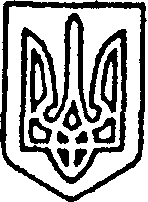 УКРАЇНАКРАСНОАРМІЙСЬКА  РАЙОННА ДЕРЖАВНА АДМІНІСТРАЦІЯДОНЕЦЬКОЇ ОБЛАСТІВідділ освітиН А К А З27 листопада 2017р.                       м.Красноармійськ                              	№ 314                                                                                                                                                                                                                                                                                                                           Про підсумки  І (районного) туру Всеукраїнського конкурсу “Учитель року – 2018» в номінації«Українська мова та література»        На виконання наказу відділу освіти Красноармійської районної державної адміністрації від 09.10.2017 № 260 «Про проведення І та ІІ турів Всеукраїнського конкурсу  “Учитель року – 2018» з 10 листопада по 27 листопада  2017 року був проведений І (районний) тур Всеукраїнського конкурсу  “Учитель року – 2018» (далі - Конкурс).        Було створено оргкомітет і журі. Для участі у Конкурсі в номінації «Українська мова та література»  від учителів району було подано 4 заяви.       Учасники Конкурсу взяли участь у конкурсних випробуваннях згідно з «Методичними рекомендаціями щодо організації та проведення І (районного) та ІІ(обласного) турів Всеукраїнського конкурсу «Учитель року -2018» у 2017- 2018 навчальному році»(лист Дон обл ІППО від 09.10.2017 р.№749/11)       Розглянувши протоколи спільних засідань фахового журі , оргкомітету І(районного) туру всеукраїнського конкурсу «Учитель року-2018» з номінації «Українська мова та література»(протокол №1   від 27 листопада 2017 року )НАКАЗУЮ:Затвердити  протоколи І (районного) туру  всеукраїнського конкурсу «Учитель року-2018» в номінації «Українська мова та література».Визнати переможцями І (районного) туру  та нагородити   педагогічних працівників  дипломами:  І ступеня - Смирнову Ріту В’ячеславівну – вчителя української мови та літератури Новотроїцької ЗОШ І-ІІІ ступенів;ІІ ступеня - Кулішову  Ірину  Василівну – вчителя української мови та літератури Гродівської ЗОШ І-ІІІ ступенів;ІІІ ступеня - Шибарєву Світлану Олексіївну - вчителя української мови та літератури Срібненського НВК.3. Відзначити дипломом за участь у Конкурсі Ярош Аллу Володимирівну, вчителя української мови та літератури Михайлівського НВК           4. Висловити подяку методичній службі(КУ РМК) , педагогам закладів загальної середньої освіти (Гродівська ЗОШ І-ІІІ ст., Новотроїцька ЗОШ І-ІІІ ст., Срібненськаий НВК) за здійснення організаційного супроводу проведення Конкурсу.5. Директорам Гришинської ЗОШ І-ІІІст., Новоекономічної ЗОШ І-ІІІ ст., Миколаївській ЗОШ І-ІІІ ст., Сонцівського НВК, Новоєлизаветівського НВК, Новоолександрівського НВК, Петрівського НВК, Сергіївського НВК, Удачненської ЗОШ І-ІІІ ст., Малинівського НВК, Піщанського НВК, Миролюбівського НВК, Лисівської ЗОШ І-ІІІ ст.  Колесник І.А., БалашовуВ.Ю., Димитрову В.Д., Мишастому М.В, Менчаковій О.І., Геращенко Н.Ф , Янчук О.О., Огарку В.Д., Чурі Л.О., Ільїній Л.П. Мальцеву М.М., Скрипник Т.І., Міщенку С.Б. указати на недостатній рівень мотивації участі педагогів у І (районному) турі Всеукраїнського конкурсу «Учитель року»  в номінації «Українська мова та література»6.Завідувачу КУ РМК Сушковій Н.М.:6.1. Направити відповідні документи переможця І(районного) туру Конкурсу до обласного оргкомітету для участі у ІІ (обласному) турі.6.2.Забезпечити поширення досвіду роботи переможців Конкурсу на районному рівні.6.3. Провести роботу на засіданнях РМО вчителів української мови щодо мотивації та якісної підготовки вчителів до Конкурсу. 7. Контроль за виконанням цього наказу залишаю за собою.Начальник відділу освіти                                                           В.В.Лозінська Надіслано: до справи- 1КУ  РМК - 1